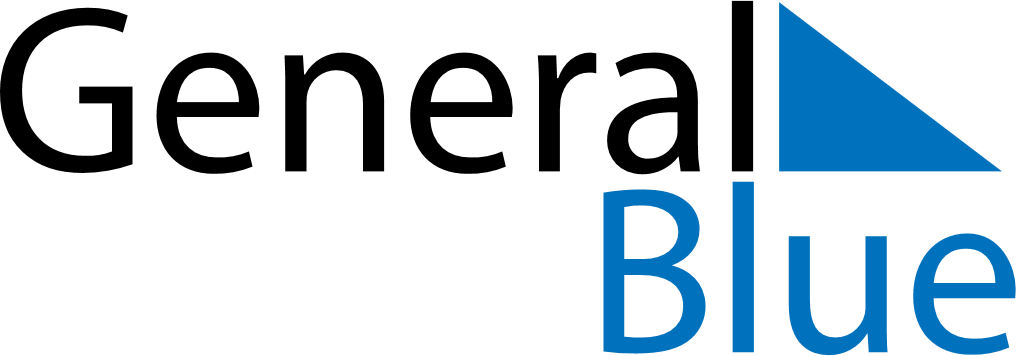 February 2027February 2027February 2027February 2027February 2027February 2027Saint BarthelemySaint BarthelemySaint BarthelemySaint BarthelemySaint BarthelemySaint BarthelemySundayMondayTuesdayWednesdayThursdayFridaySaturday12345678910111213Shrove MondayAsh Wednesday141516171819202122232425262728NOTES